Den nya grannenDet var en gång en familj som hade flyttat in bredvid mitt hus. Dom kom från Italien. Jag sa ”hej” på italienska, sen sa flickan också hej till mig på italienska. Ciao! Hon berättade att pizza kom från Italien, men sen berättade hon också att hon inte hade några kompisar, men då frågade jag om hon ville bli kompis med mig.Hon berättade att hon hade bott i Rom. Jag frågade om hon skulle börja på min skola och det skulle hon. Då blev jag glad! Jag sprang in till min pappa och berättade att jag fått en ny vän som kom från Italien. Han blev också glad, och pappa gillar pizza mycket. Så han tyckte att det var lite coolt!Nu är sagan slut!The new neighborThere was once a family who had moved in next to my house. They came from Italy. I said "hello" in Italian, then the girl also said hello to me in Italian. Hello! She told me that pizza came from Italy, but then she also told me that she had no friends, but then I asked if she wanted to be friends with me.She told me that she had lived in Rome. I asked if she would start at my school and she would. Then I was happy! I ran to my dad and told him I had a new friend who came from Italy. He was also happy, and dad likes pizza a lot. So he thought it was a little cool!Now the story is over!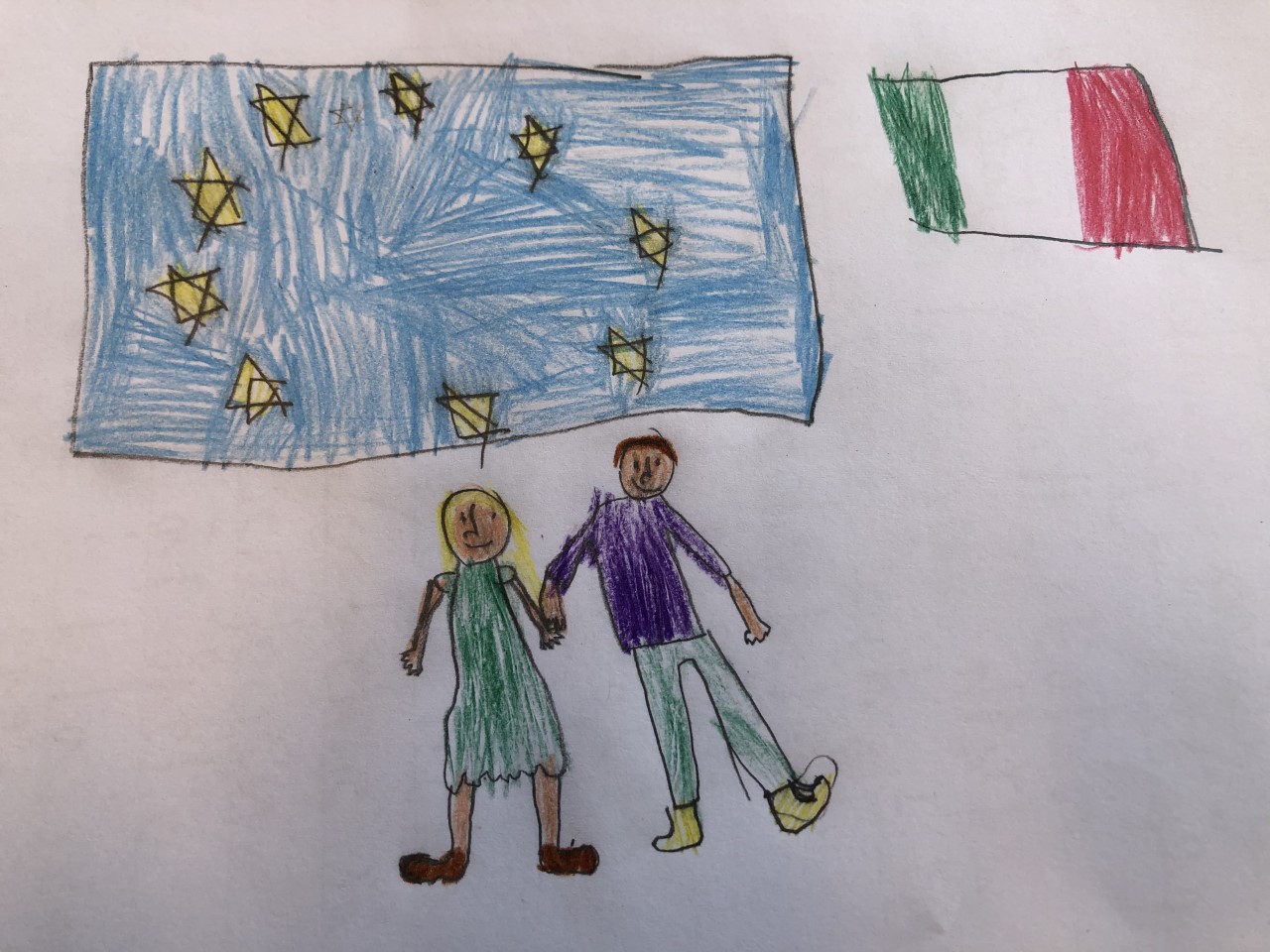 